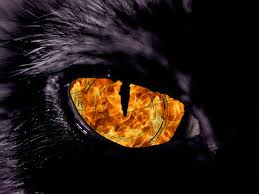 2019 LADY PANTHER VOLLEYBALL SCHEDULE HEAD COACH: TEBORAH HAWKINS-HOLLINSWORTH: thawkins@aggies.ncat.eduATHLETIC DIRECTOR: DR.  ANGELA MILLERPRINCIPAL: DR. BRANDON HANSHAWDAYDATEOPPONENTLOCATIONTIMETUESDAY8/20FIRST BAPTIST CHRISTIAN ACADEMYCROOMS6:00THURSDAY8/22TRINITY CHRISTIANCROOMS4:30WEDNESDAY8/28OVIEDO & LAKE HOWELLCROOMS4:30/5:30/6:30WEDNESDAY9/4CORNERSTONE/FOREST LAKECROOMS4:30/5:30/6:30WEDNESDAY9/11WINTER SPRINGS/SEMINOLECROOMS4:30/5:30/6:30THURSDAY9/12LAKE MARY/MASTERSCROOMS4:00/5:00/6:O0TUESDAY9/17FIRST BAPTIST CHRISTIAN ACADEMY (Palm Coast)AWAY6:00FRIDAY/SATURDAY9/20 & 21LYMAN JV TOURNAMENTLYMANTBDWEDNESDAY9/25LAKE BRANTLEY/LYMANCROOMS4:30/5:30/6:30THURSDAY9/26FOREST LAKEAWAY5:00